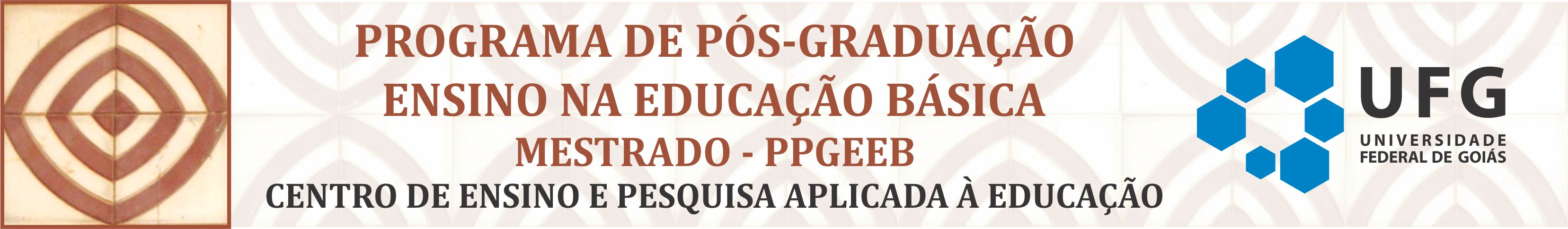 FICHA DE MATRÍCULA PPGEEB/CEPAE/UFG – II Semestre/2016O(A) aluno(a) ________________________________________________________________, matrícula nº ______________________ sob a orientação do(a) Prof(a). Dr(a). ______________________________________________________________________, declara possuir disponibilidade de no mínimo 20 horas/semanais, no período vespertino, para dedicar-se às atividades acadêmico-culturais do PPGEEB/CEPAE/UFG.Carga horária semestral de orientação: 60hO comprovante de matrícula, em disciplina(s) de outros programas, deve ser entregue na secretaria do PPGEEB/CEPAE/UFG até 30 dias após início do semestre letivo.DISCIPLINA/ATIVIDADEDIA E HORÁRIOASSINALEOrganização de Contextos de Educação Escolar3ª feira de 14h/17h40Fundamentos Teórico-Metodológicos do Ensino de Matemática4ª feira de 14h/17h40Fundamentos Teórico-Metodológicos em Ensino de Artes na Educação Básica4ª feira de 14h/17h40Organização do Trabalho Pedagógico em Educação Física Escolar4ª feira de 14h/17h40Práticas interdisciplinares na educação básica: inclusão escolar2ª feira de 14h/17h40Gramáticas de Abordagem Funcionalista2ª feira de 14h/17h40Trabalho de Dissertação Acordado com o (a) orientador (a)Goiânia, ___/___/______Assinatura do(a) Mestrando(a)Goiânia, ___/___/______Assinatura do(a) Orientador(a)Goiânia, ___/___/______Secretaria do PPGEEB/CEPAE/UFG